上禾貿易有限公司  聯絡人：卓俊宏  電話：0939-393779  04-22372008本公司提供之護目鏡，均全程在台灣製造並經過國家檢驗合格1.材料：PC材質一體成型製造2.特點：抗UV400塗層，強化防刮硬化處理3.一次性純料製造，強韌耐用，無回收雜質4.針對東方人臉型製造，貼合臉部，防塵防飛沫防異物噴濺5.部份款式有加深防護邊框，可與有度數之光學眼鏡搭配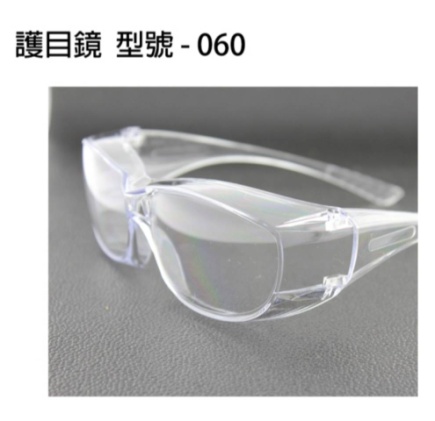 編號：060  金額：50元 可內搭眼鏡
  編號：006  金額：40元 可內搭眼鏡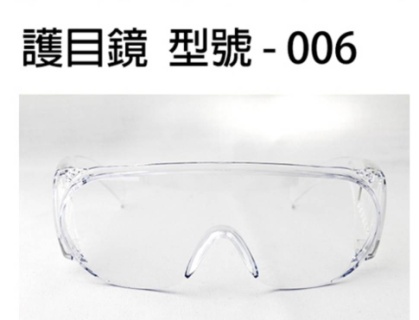   編號：實驗套鏡  金額：300元 可內搭眼鏡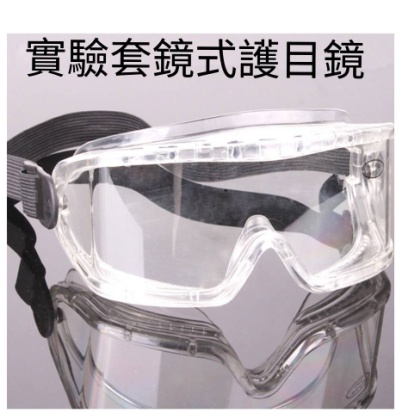 編號：2904  金額：50元 運動款貼合臉部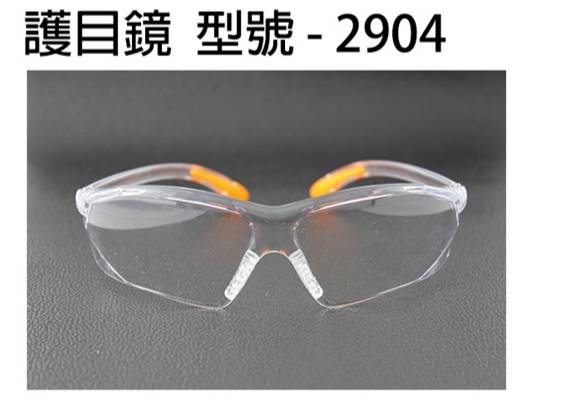 